Georgia Rural AP STEM Initiative – Round 2Eligibility CriteriaHigh-Need: LEAs located counties designated as Tier 1 or Tier 2 based on the Georgia Department of Community Affairs’ annual job tax credit tiers are considered high-need. These counties represent the counties with high unemployment rates, low per capita incomes, and high percentages of residents whose incomes are below the state poverty level.Rural: LEAs are considered rural for the purposes of this grant if they serve fewer than 30 students per square mile. These LEAs must spend proportionally more funds per pupil since they serve a more dispersed population and do not have the economies of scale of larger districts. **Note: The three State Schools are also eligible. In addition, state charter schools that are located in a Tier 1 or Tier 2 County and have an attendance zone in which all LEAs are eligible for the grant are also eligible. Using these criteria, the LEAs on the map and listed below are eligible.Georgia Rural AP STEM Initiative Eligibility Map 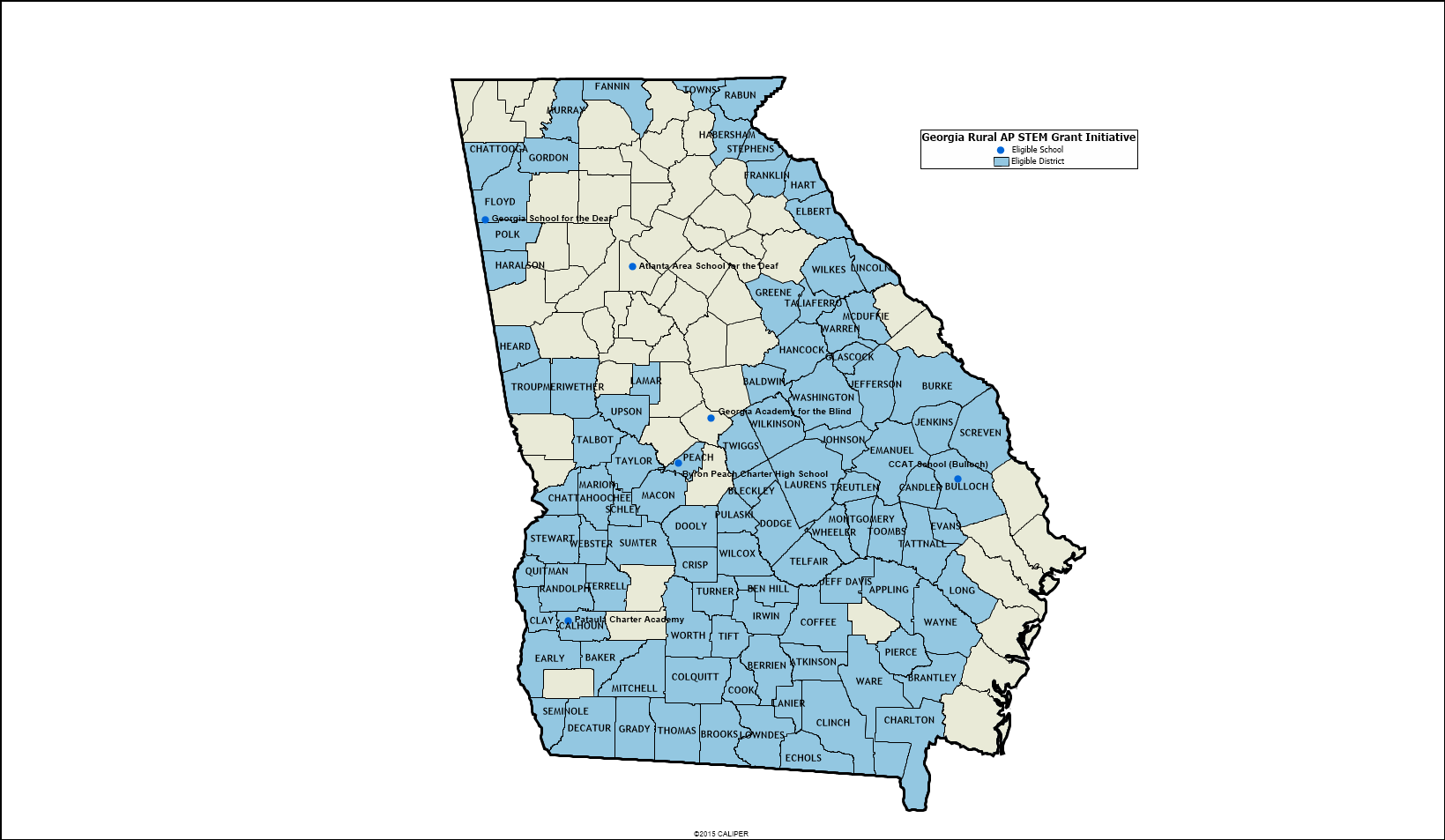 Georgia Rural AP STEM Initiative Eligibility ListAtkinson CountyDodge CountyJeff Davis CountyQuitman CountyTerrell CountyBaker CountyDooly CountyJefferson CountyRabun CountyThomaston-Upson CountyBen Hill CountyEarly CountyJenkins CountyRandolph CountyTift CountyBerrien CountyEchols CountyJohnson CountySchley CountyToombs CountyBleckley CountyElbert CountyLamar CountyScreven CountyTowns CountyBrantley CountyEmanuel CountyLanier County Seminole CountyTreutlen CountyBrooks CountyEvans CountyLaurens CountyState Charter School – Byron Peach Charter High SchoolTroup CountyBulloch CountyFannin CountyLincoln CountyState Charter School – CCAT School (Bulloch)Turner CountyBurke CountyFloyd CountyLong CountyState Charter School – Pataula Charter AcademyTwiggs CountyCalhoun CountyFranklin CountyLowndes CountyState Schools – Atlanta Area School for the DeafWare CountyCandler CountyGlascock CountyMacon CountyState Schools – Georgia Academy for the BlindWarren CountyCharlton CountyGordon CountyMarion CountyState Schools – Georgia School for the DeafWashington CountyChattahoochee CountyGrady CountyMeriwether CountyStephens CountyWayne CountyChattooga CountyGreene CountyMitchell CountyStewart CountyWebster CountyClay CountyHabersham CountyMontgomery CountySumter CountyWheeler CountyClinch CountyHancock CountyMurray CountyTalbot CountyWilcox CountyCoffee CountyHaralson CountyPeach CountyTaliaferro CountyWilkes CountyCook CountyHart CountyPierce CountyTattnall CountyWilkinson CountyCrisp CountyHeard CountyPolk CountyTaylor CountyWorth County Decatur CountyIrwin CountyPulaski CountyTelfair County